Radiocommunication Study Groups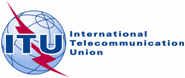 Source:	Document 5A/TEMP/31Annex 9 to
Document 5A/79-ESource:	Document 5A/TEMP/311 June 2012Source:	Document 5A/TEMP/31English onlyAnnex 9 to Working Party 5A Chairman’s ReportAnnex 9 to Working Party 5A Chairman’s ReportWorking Parties 5A and 5BWorking Parties 5A and 5Bwork plan for wrc-15 agenda item 1.18work plan for wrc-15 agenda item 1.18Working Party 5A/5B meetingsWork plan1st meetingMay 2012Sub-Working Group meetings between WP 5A and WP 5B:-	develop and adopt a work plan, including.Studies on technical and operational requirements (WP 5A / WP 5B according to the case) such as:-	spectrum requirements  needed for automotive radars;-	technical and operational requirements for automotive radars;-	possible Recommendation on the technical and operational requirements for automotive radar applications within ITS;-	review of other relevant existing ITS Recommendations and Reports;-	developing new Recommendation and/or Report as appropriate;-	liaise as needed with concerned Groups requesting further information.Sharing studies and regulatory procedures (WP 5B lead) such as:-	the applicability of the existing Recommendations and other relevant studies to the required sharing studies under Agenda item 1.18;-	possible new Recommendations or Reports needed to support Agenda item 1.18;-	regulatory provisions needed for automotive radars;-	sharing and compatibility studies between existing services and proposed radiolocation service including in-band and adjacent band compatibility;-	liaise as needed with concerned Groups requesting further information.Working Party 5A/5B meetingsWork plan2nd meetingNovember 2012-	continue developing the PDN 
Recommendation on characteristics (WP 5A);-	continue developing the PDN Report on 
sharing studies (WP 5B);-	develop initial draft CPM text outline (WP 5B lead);-	liaise as needed with concerned groups on progress of CPM text and sharing studies (WP 5B);-	update work plan as needed (WP 5A/5B).3rd meetingMay 2013-	continue developing the PDN 
Recommendation on characteristics (WP 5A);-	continue developing the PDN Report on 
sharing studies (WP 5B);-	start developing draft CPM text (WP 5B lead);-	liaise as needed with concerned groups on progress of CPM text and sharing studies (WP 5B);-	update work plan as needed (WP 5A/5B).4th meetingNovember 2013-	continue working on CPM text (WP 5B lead);-	continue working on Recommendation/Report (WP 5A/5B);-	liaise as needed with concerned groups on progress of CPM text and sharing studies (WP 5B).5th meetingMay 2014 -	finalize CPM text and send to CPM management team (WP 5B);-	complete draft  Recommendation/Report to be finally considered at the 6th meeting in November 2014 (WP 5A/5B);-	consider possible consequential changes to the existing ITU-R documentation as a result of adoption of proposed draft new Recommendation/Report (WP 5A/5B).6th meetingNovember 2014-	finalize Recommendation/Report and submit to SG 5 meeting for approval (WP 5A/5B);-	consider possible consequential changes to the existing ITU-R documentation as a result of adoption of proposed draft new Recommendation/Report (WP 5A/5B).Contact:Satoshi (Sam) Oyama (WP 5A)Fatih Mehmet Yurdal (WP 5B)E-mail:  s-oyama@arib.or.jpE-mail:  fatih-mehmet.yurdal@ties.itu.int